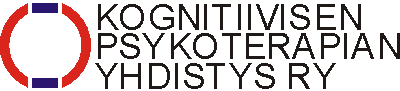 Kognitiivisen psykoterapian yhdistyksen työryhmä:Psykoterapeuttikouluttajien työryhmän palaveri22.5.2019 klo 17.30 Ravintola Sunn, Aleksanterinkatu 26 00170 HelsinkiLäsnä: Anna-Maija Kokko, Virpi Ylijukuri, Outi Havia, Jorma Fredriksson, Maaria Koivisto, vieraana Hanne Koli, kirjurina Paula PartanenKokous avattiin klo 17.36Keskusteltiin Outi Havian valinnasta psykoterapeuttikoulutusten toimialan johtajaksi. Outi Havia aloittaa 1.6.2019. Asiantuntijatyöryhmä. Ehdotettiin että kouluttajakoulutuksen arviointiin luotaisiin kouluttajakoulutuksia varten erillinen tarvittaessa koottava työryhmä, mihin osallistuisi halukkaat kahdesta olemassa olevasta asiantuntijaryhmästä. Virpi Ylijukuri toimittaa tämän KOPSY:n hallituksen seuraavaan kokoukseen.Psykoterapeuttikoulutusten tilanteet. Keskusteltiin suhteista yliopistoihin ja mietittiin kuinka olisi mahdollista tiivistää tiedotusta yliopiston ja kouluttajien/KOPSY:n/Luote Oy:n välillä ja kuinka tukea myös tutkimuksen tekoa koulutuksissa. Yliopistolta on tullut linjaukset ja aikataulut koskien Helsingin koulutuksia Kouluttajakoulutus 2020 Helsinki. Alkaisiko 2020 vai 2021?LaNu 2021 Helsinki. Aik 2020 Jyväskylä. Suorahankintana, ei kilpailutusta.Kouluttajafoorumi, 23.11.2019. Vieraana kokouksessa pedagogi Hanne Koli. Tulevaan kouluttajafoorumiin toivotaan vaikuttavampia ja fokusoituja pedagogisia elementtejä, ja mm. materiaalien suunnitteluun ja verkkokurssien luontiin uusia ideoita.Keskusteltiin yhdessä Hannen kanssa kouluttajafoorumin luonteesta ja mahdollisuuksista hyödyntää Hannen asiantuntijuutta ja välittää tätä kouluttajille. Hanne mainitsi mm. työnohjauksien ja koulutusten oppimistavoitteiden ja menetelmien osiin jakamisen. Painotettiin oppimislähtöisyyttä ei välttämättä koulutuslähtöisyyttä. Verkkokurssien puolesta keskusteltiin pedagogisista elementeistä ja käsitteistä, mm. mitkä asiat ovat relevanssiltaan minkä tasoisia. Webinaareista myös osallistujalähtöisyys keskiöön, kuinka osallistuja kokee webinaarin ja kuinka luoda siitä mahdollisimman antoisa. Esiteltiin termi kognitiivinen läpikävely, millä voitaisiin sisäistää ja käsitellä uudella tavalla opittua tietoa, ja näin liittää samalla uutta ja opittua vanhaan tunnettuun tietoon. Kouluttajafoorumissa aloitusseminaaria voisi käyttää hyötynä sillä aloitusseminaaria konseptina toimiva tähän tarkoitukseen ja on kaikissa koulutuksissa yhteinen tekijä. Työryhmän jatkosuunnitelma ja jatkotyöskentely. Yleinen käytäntö on ollut että KOPSY:n koulutusvastaava ja edustaja on työryhmän puheenjohtaja ja välittää tietoja KOPSY:n hallituksen ja työryhmän välillä. Toivotaan että näin voisi olla jatkossa mutta keskustellaan mahdollisuuksista myös tarvittaessa.Työryhmän kokoonpano muuttuu. Anna-Maija Kokko jää työryhmästä pois, Sauli Valkeajärven tilalle tulee Tarja Melartin. Mietitään että tarvitseeko lisää jäseniä.Koulutusassistentti välittää Luote Oy:n toimitusjohtajalle ajankohtaiset asiat työryhmän toiminnan puolesta.Seuraava kokous 12.9. klo 17, Paikka Ravintola Sunn Aleksanterinkatu 26, 00170 Helsinki